ПРОЕКТ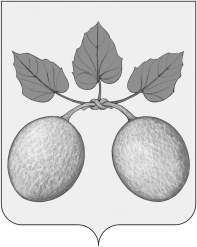 СОБРАНИЕ ПРЕДСТАВИТЕЛЕЙ ГОРОДА СЕРДОБСКА CЕРДОБСКОГО РАЙОНА ПЕНЗЕНСКой ОБЛАСТИ ЧЕТВЕРТОГО созыва  РЕШЕНИЕ   от __________  № __________г. СердобскО  внесении изменений  в решение Собрания представителей города Сердобска Сердобского района Пензенской области от 16.11.2012 N 27-4/3 «Об утверждении Порядок проведения  антикоррупционной экспертизы муниципальных нормативных правовых актов и проектов муниципальных нормативных правовых актов Собрания представителей города Сердобска Сердобского района Пензенской области»         В соответствии с Федеральным законом от 26.10.2003 N 131-ФЗ «Об общих принципах организации местного самоуправления в Российской Федерации», Федеральным законом от 17.07.2009 N 172-ФЗ «Об антикоррупционной экспертизе нормативных правовых актов и проектов нормативных правовых актов», постановлением Правительства Российской Федерации от 26.02.2010 N 96 «Об антикоррупционной экспертизе нормативных правовых актов и проектов нормативных правовых актов»,  со статьей 20 Устава города Сердобска Сердобского района Пензенской области, Собрание представителей города Сердобска  Сердобского района Пензенской области,                                                     РЕШИЛО:        1. Внести следующие изменения в Порядок проведения  антикоррупционной экспертизы муниципальных нормативных правовых актов и проектов муниципальных нормативных правовых актов Собрания представителей города Сердобска Сердобского района Пензенской области, утвержденного  решением  Собрания представителей города Сердобска Сердобского района Пензенской области от 16.11.2012 N 27-4/3:         1)  в пункте  седьмом:         а) дополнить абзацем вторым следующего содержания: «Проекты размещаются на официальном сайте администрации города Сердобска в информационно-телекоммуникационной сети "Интернет" не менее чем на 7 дней.»;б) абзац второй считать абзацем третьим.».     2. Настоящее решение вступает в силу на следующий день после дня его официального опубликования.         3.  Настоящее решение опубликовать в информационном бюллетене «Вестник города Сердобска», разместить на официальном сайте администрации города Сердобска Сердобского района Пензенской области.         4. Копию  настоящего решения  направить  после вступления его в силу в библиотеки на территории города Сердобска.5. Контроль  исполнения данного решения возложить на постоянную комиссию Собрания представителей города Сердобска Сердобского района Пензенской области по градостроительству, землепользованию и законности  и на Главу города Сердобска Сердобского района Пензенской области.Глава города                                                                                                        А.Ю. Кайшев